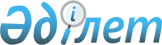 О внесении изменений в распоряжение Премьер-Министра Республики Казахстан от 30 ноября 2005 года N 336-рРаспоряжение Премьер-Министра Республики Казахстан от 28 апреля 2006 года N 111-р



      Внести в 
 распоряжение 
 Премьер-Министра Республики Казахстан от 30 ноября 2005 года N 336-р "О создании рабочих групп по выработке комплекса мер, необходимых для реализации Концепции формирования и использования средств Национального фонда Республики Казахстан на среднесрочную перспективу" следующие изменения:



      приложения 1 и 2 к указанному распоряжению изложить в новой редакции согласно приложениям 1 и 2 к настоящему распоряжению.

      

Премьер-Министр


Приложение 1 к         



распоряжению Премьер-Министра 



Республики Казахстан   



от 28 апреля 2006 года N 111-р

Приложение 1 к         



распоряжению Премьер-Министра



Республики Казахстан    



от 30 ноября 2005 года N 336-р


                           Состав рабочей группы




              по выработке комплекса мер, разработке проектов




               нормативных правовых актов и других материалов,




                     необходимых для реализации Концепции


Кусаинов                  - вице-министр экономики и бюджетного



Марат Апсеметович           планирования Республики Казахстан,



                            руководитель

Елемесов                  - вице-министр финансов Республики



Аскар Раушан улы            Казахстан, заместитель руководителя

Сагындыков                - заместитель директора Департамента



Самат Алпысович             инвестиционной политики и планирования



                            Министерства экономики и бюджетного



                            планирования Республики Казахстан,



                            секретарь

Шолпанкулов               - заместитель Председателя Комитета



Берик Шолпанкулович         казначейства Министерства финансов



                            Республики Казахстан

Балапанов                 - директор Департамента региональной



Зейнелькабден               политики и межбюджетных отношений



Таукенович                  Министерства экономики и бюджетного



                            планирования Республики Казахстан

Бурангалиева Марзия       - директор Департамента методологии



Мухамбетрахимовна           бюджетного процесса и функционального



                            анализа Министерства экономики и 



                            бюджетного планирования Республики



                            Казахстан

Ермекова Несипбала        - директор Департамента планирования



Абсагитовна                 расходов отраслевых органов 



                            Министерства экономики и бюджетного



                            планирования Республики Казахстан

Жайлаубаева Асия          - директор Департамента информатизации



Сейтжапаровна               Агентства Республики Казахстан по



                            информатизации и связи

Иванова                   - директор Департамента планирования



Наталья Николаевна          расходов государственного аппарата,



                            обороны, общественного порядка и



                            безопасности Министерства экономики



                            и бюджетного планирования Республики



                            Казахстан

Каирова                   - директор Департамента национального



Даметкен Каримовна          счетоводства Агентства Республики



                            Казахстан по статистике

Кармазина                 - директор Департамента бюджетной



Лена Магауяновна            политики и планирования Министерства



                            экономики и бюджетного планирования



                            Республики Казахстан

Касымова                  - директор Департамента бюджета,



Татьяна Султановна          финансовых процедур и кадровой службы



                            Министерства энергетики и минеральных



                            ресурсов Республики Казахстан

Колышпаева                - директор Департамента стратегического



Нина Георгиевна             анализа и планирования Министерства 



                            экономики и бюджетного планирования



                            Республики Казахстан

Курмангалиева             - директор Департамента планирования



Аида Даденовна              расходов социальной сферы Министерства



                            экономики и бюджетного планирования



                            Республики Казахстан

Биртанов Есжан            - заместитель директора Департамента



Амантаевич                  монетарных операций Национального



                            Банка Республики Казахстан



                            (по согласованию)

Доможирская               - заместитель директора Департамента



Ирина Николаевна            налоговой политики и прогнозов 



                            Министерства экономики и бюджетного



                            планирования Республики Казахстан

Баймагамбетов             - начальник Управления учета монетарных



Акылжан Маликович           операций Национального Банка 



                            Республики Казахстан (по согласованию)

Жолдыбай Максат           - начальник управления анализа и



Орынбекулы                  разработки подзаконных актов 



                            Департамента подзаконных актов



                            Министерства юстиции Республики



                            Казахстан

Торгаутова                - начальник управления анализа и



Умыт Шултуковна             текущего прогнозирования доходов 



                            Налогового комитета Министерства 



                            финансов Республики Казахстан

Умурзакова                - начальник Управления макроэкономи-



Сауле Кабыкеновна           ческого прогнозирования Департамента



                            экономической политики и планирования



                            Министерства экономики и бюджетного



                            планирования Республики Казахстан

Асхатов Рафкат            - начальник отдела организации



Ангасынович                 таможенного контроля за энергоресурсами



                            Управления организации таможенного 



                            контроля за энергоресурсами Комитета 



                            таможенного контроля Министерства



                            финансов Республики Казахстан

Турлина Биян Хадыровна    - начальник отдела прогнозирования 



                            поступлений от организаций сырьевого 



                            сектора Управления налогообложения 



                            недропользователей Департамента 



                            налоговой политики и прогнозов 



                            Министерства экономики и бюджетного



                            планирования Республики Казахстан

Тутушкин                  - начальник отдела монетарных



Виталий Алексеевич          исследований управления стратегии и



                            анализа Департамента исследований и



                            статистики Национального Банка 



                            Республики Казахстан (по согласованию)

Кабикенов                 - исполняющий обязанности начальника



Арыстан Кенжетаевич         отдела анализа и исследования 



                            Управления исследования финансовых



                            институтов сводно-аналитического 



                            Департамента Министерства финансов



                            Республики Казахстан

Шамшинурова               - главный специалист отдела



Салтанат Муратовна          социально-экономического и финансового



                            законодательства Управления гражданского,



                            социально-экономического и финансового



                            законодательства Департамента 



                            законодательства Министерства юстиции



                            Республики Казахстан

Приложение 2 к         



распоряжению Премьер-Министра 



Республики Казахстан   



от 28 апреля 2006 года N 111-р

Приложение 2 к         



распоряжению Премьер-Министра



Республики Казахстан    



от 30 ноября 2005 года N 336-р


                     Состав межведомственной рабочей группы




            для координации, контроля работы и оперативного решения




           проблемных вопросов рабочей группы по выработке комплекса




             мер, разработке проектов нормативных правовых актов и 




            других материалов, необходимых для реализации Концепции,




            а также для выработки дальнейших действий Правительства




              Республики Казахстан по вопросу реализации Концепции


Масимов Карим        - Заместитель Премьер-Министра Республики



Кажимканович           Казахстан - Министр экономики и бюджетного



                       планирования Республики Казахстан,



                       руководитель

Кусаинов Марат       - вице-министр экономики и бюджетного



Апсеметович            планирования Республики Казахстан,



                       заместитель руководителя

Сагындыков Самат     - заместитель директора Департамента



Алпысович              инвестиционной политики и планирования



                       Министерства экономики и бюджетного 



                       планирования Республики Казахстан, 



                       секретарь

Елемесов Аскар       - вице-министр финансов 



Раушан улы             Республики Казахстан

Куставлетов Дулат    - вице-министр юстиции 



Рашитович              Республики Казахстан

Рахметов Нурлан      - Председатель Налогового Комитета 



Кусаинович             Министерства финансов Республики 



                       Казахстан

Тортаев Бауржан      - заместитель Председателя Агентства 



Кадырович              Республики Казахстан по статистике

Герасименко          - директор Департамента монетарных операций,



Юрий Викторович        член правления Национального Банка 



                       Республики Казахстан (по согласованию)

					© 2012. РГП на ПХВ «Институт законодательства и правовой информации Республики Казахстан» Министерства юстиции Республики Казахстан
				